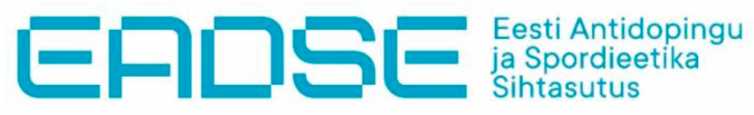 Raviotstarbelise kasutamise erandi (TUE) taotlusPalun täitke kõik lahtrid käsikirjaliselt suurte tähtedega või elektroonselt. Sportlane täidab punktid 1, 2, 3 ja 7; arst täidab punktid 4, 5 ja 6. Loetamatud või pooleldi täidetud taotlused lükatakse tagasi ning need tuleb esitada uuesti loetavana ja täielikult täidetuna. Sportlase andmedPerekonnanimi: 		Eesnimi (eesnimed): Naine:  		Mees: 			Sünniaeg: (pp/kk/aaaa)Aadress: Linn: 		Riik: Sihtnumber: 		Telefon: (rahvusvahelise suunakoodiga)E-post: Spordiala: 			Võistlusala:  Varasemad taotlused Kas olete esitanud mõnele dopinguvastasele organisatsioonile sama haigusseisundi kohta ka varem TUE taotluse(id)? Jah 	Ei Millis(t)e aine(te) või meetodi(te) kohta? Kellele? 	Millal? Otsus: rahuldati 	ei rahuldatud Tagasiulatuvad taotlusedKas käesolev taotlus on tagasiulatuv?Jah 		Ei Kui jah, siis mis kuupäeval ravi alustati? Kas kehtib mõni alljärgnevatest eranditest? (Raviotstarbelise kasutamise erandite rahvusvahelise      standardi (International Standard for Therapeutic Use Exemption - ISTUE), artikkel 4.1): 4.1 (a) - Teie haigusseisund vajas erakorralist või kiireloomulist ravi. 4.1 (b) - Teil polnud aega, võimalust või esines teisi erandlikke asjaolusid, mis takistas teil TUE taotluse esitamist või teie TUE taotluse hindamist enne kui teid testiti. 4.1 (c) - Eesti Antidopingu ja Spordieetika Sihtasutuse dopinguvastaste reeglite kohaselt puudus teil varem vajadus või nõue TUE taotlemiseks. 4.1 (d) - Kui te ei ole rahvusvahelise ega riikliku taseme sportlane ega kuulu isikute hulka, keda rahvusvaheline alaliit või dopinguvastane organisatsioon üldjuhul testib, kuid teid testiti. 4.1 (e) - Teie dopinguproov osutus positiivseks, kuna olite võistlusväliselt kasutanud ainet, mis on keelatud üksnes võistlussiseselt, nt S9 glükokortikoide (vt keelatud ainete ja keelatud meetodite nimekiri))Palun selgitage (vajaduse korral lisage täiendavaid dokumente) Teised tagasiulatuvad taotlused (ISTUE artikkel 4.3)Erandjuhtudel võib sportlane taotleda tagasiulatuvalt TUEt ja tema taotlus rahuldatakse, kui koodeksist tulenevalt oleks tagasiulatuva TUE rahuldamata jätmine sportlase suhtes ilmselt ülekohtune, olgugi et ISTUE muude sätete alusel tuleks asuda teistsugusele seisukohale.Selleks, et esitada taotlus ISTUE artikli 4.3 alusel, esitage palun täielik põhjendus ja lisage taotlusele kõik vajalikud dokumendid. Punktid 4, 5 ja 6 täidab arst. Terviseandmed (palun lisage vajalikud meditsiinidokumendid)Diagnoos (Võimaluse korral kasutage palun kehtivat WHO rahvusvahelist haiguste klassifikatsiooni (RHK)): Ravimi(te) andmedTaotlusele tuleb lisada ja koos sellega esitada diagnoosi kinnitavad tõendid. Meditsiinitõendid peavad hõlmama põhjalikku haiguslugu ning kõikide asjakohaste läbivaatuste, laborianalüüside ja piltdiagnostiliste uuringute tulemusi. Võimaluse korral tuleks taotlusele lisada algdokumentide või kirjade koopiad. Lisaks sellele on taotluse hindamisel abiks lühike kokkuvõte diagnoosi, arstliku  läbivaatuse peamiste näitajate, meditsiiniliste analüüside ja raviplaani kohta.Kui haigusseisundi raviks saab kasutada ravimit, mis on spordis lubatud, siis, palun põhjendage, miks on raviotstarbel vaja erandina kasutada keelatud ravimit.WADA on koostanud mitmeid TUE abimaterjale, mille abil saavad sportlased ja arstid koostada täieliku ja põhjaliku TUE taotluse. Need leiate WADA veebisaidilt: https://www.wada-ama.org, kasutades otsingusõna „checklist“. Arsti avaldusKinnitan, et punktides 4 ja 5 esitatud teave on õige. Olen teadlik sellest ja nõus sellega, et dopinguvastane organisatsioon (dopinguvastased organisatsioonid) võib kasutada minu isikuandmeid, võtmaks minuga ühendust seoses käesoleva TUE taotluse menetlemisega, kontrollimaks minu eksperthinnangut, aga ka seoses dopinguvastase reegli rikkumise uurimise või menetlemisega. Olen teadlik ka sellest ja nõus sellega, et minu isikuandmed sisestatakse dopinguvastase tegevuse haldus- ja juhtimissüsteemi (Anti-Doping Administration and Management System, ADAMS) nimetatud eesmärkidel kasutamiseks (vt täpsemalt  ja ADAMSi andmekaitse-eeskiri). Nimi: Arsti eriala: Tegevusloa number:           Tegevusloa väljastanud asutus: Aadress: Linn:                                    Riik: Sihtnumber: Telefon:  	                              Faks: (koos rahvusvahelise suunakoodiga)E-post:   Arsti allkiri: 	     Kuupäev:  Sportlase avaldusMina, , kinnitan, et punktides 1, 2, 3 ja 7 esitatud teave on õige ja täielik.Luban oma arsti(de)l avaldada minu terviseandmeid ja dokumente, mida ta peab (nad peavad) vajalikuks minu TUE taotluse põhjendatuse hindamiseks, järgmistele isikutele: dopinguvastas(t)ele organisatsiooni(de)le, kes teeb (teevad) otsuse mulle TUE tegemise, sellest keeldumise või minu TUE tunnustamise kohta; Maailma Dopinguvastasele Agentuurile (WADA), kes tagab, et dopinguvastaste organisatsioonide otsused on kooskõlas ISTUEga; arstidele, kes kuuluvad asjasse puutuva(te) dopinguvastas(t)e organisatsiooni(de) ja WADA raviotstarbelise kasutamise erandite komiteedesse (TUEKidesse), ning kellel võib olla vaja tutvuda minu taotlusega vastavalt maailma dopinguvastasele koodeksile ja rahvusvahelistele standarditele, ning kui see on minu taotluse hindamiseks vajalik, siis ka teistele sõltumatutele meditsiini-, teadus- või õigusekspertidele.Samuti luban  avaldada minu TUE taotlus täies mahus koos sellele lisatud terviseandmete ja dokumentidega teis(t)ele dopinguvastas(t)ele organisatsiooni(de)le ja WADA-le eespool toodud põhjustel ning mõistan, et nimetatud asutustel võib olla vajalik esitada minu taotlus tervikuna hindamiseks oma TUEKi liikmetele ja asjakohastele spetsialistidele.Olen tutvunud TUE andmekaitseteatisega (vt allpool), milles on selgitatud, kuidas töödeldakse minu isikuandmeid seoses minu TUE taotlusega; see teatis on mulle arusaadav ja ma nõustun selles toodud tingimustega..Sportlase allkiri: 	Kuupäev: Vanema/eestkostja/hooldaja allkiri: 	Kuupäev: (Kui sportlane on alaealine või puudega, mis ei võimalda tal taotlust allkirjastada, allkirjastab taotluse sportlase nimel vanem või eestkostja/hooldaja.)TUE andmekaitseteatisSelles teatises on kirjeldatud, kuidas töödeldakse teie isikuandmeid, kui esitate TUE taotluse.ISIKUANDMETE LIIGIDAndmed, mille olete teie või on teie arst(id) märkinud TUE taotluse vormile (sealhulgas teie nimi, sünniaeg, kontaktandmed, spordi- ja võistlusala ning diagnoos, ravimid ja ravi, mis on taotluse seisukohalt olulised);täiendavad terviseandmed ja dokumendid, mille olete teie või on teie arst(id) esitanud; ning hinnangud ja otsused, mille on teie TUE taotluse kohta andnud ja langetanud dopinguvastased organisatsioonid (sealhulgas WADA) ning nende TUE komiteed ja muud TUE eksperdid, kaasa arvatud teie ja teie arsti(de), asjaomaste dopinguvastaste organisatsioonide või tugipersonaliga peetud teabevahetus, mis puudutab teie taotlust.TÖÖTLEMISE EESMÄRGID JA ANDMETE KASUTAMINETeie isikuandmeid kasutatakse selleks, et menetleda teie TUE taotlust ja hinnata selle põhjendusi kooskõlas raviotstarbelise kasutamise erandite rahvusvahelise standardiga. Teatud juhtudel võidakse teie isikuandmeid kasutada muudel eesmärkidel, lähtudes maailma dopinguvastasest koodeksist (edaspidi: koodeks), rahvusvahelistest standarditest ja dopinguvastaste organisatsioonide, kel on õigus teid testida, dopinguvastastest reeglitest, sealhulgas: tulemuste haldamiseks juhul, kui teie proovi(de) või sportlase bioloogilise passi alusel avastatakse halb analüütiline leid või atüüpiline leid; ning harvadel juhtudel dopinguvastase reegli võimaliku rikkumise uurimiseks või sellega seotud toimingute tegemiseks.ANDMETE VASTUVÕTJADTeie isikuandmeid, sealhulgas teie ravi- või terviseandmeid ja -dokumente võidakse jagada järgmiste isikutega:dopinguvastased organisatsioonid, kes langetavad otsuse teile TUE tegemise või sellest keeldumise või teie TUE tunnustamise kohta, samuti nende volitatud kolmandad isikud (kui neid on). Otsus teie TUE taotluse rahuldamise või rahuldamata jätmise kohta tehakse kättesaadavaks ka dopinguvastastele organisatsioonidele, kellel on õigus teid testida või tegeleda teie testitulemuste haldamisega; WADA volitatud personal; dopinguvastase organisatsiooni ja WADA TUE komiteede (TUEKide) liikmed; ningvajaduse korral teised sõltumatud meditsiini-, teadus- või õiguseksperdid.Juhime tähelepanu sellele, et kuna TUE teave on delikaatne, siis vaid piiratud hulgal dopinguvastase organisatsiooni ja WADA töötajatel on õigus sellega tutvuda. Dopinguvastased organisatsioonid (sealhulgas WADA) peavad käitlema teie isikuandmeid kooskõlas eraelu puutumatuse ja isikuandmete kaitse rahvusvahelise standardiga (ISPPPI). Täpsemat teavet teie isikuandmete töötlemise kohta võite küsida ka Eesti Antidopingu ja Spordieetika Sihtasutuselt. Teie taotluse saanud dopinguvastane organisatsioon laadib teie isikuandmed ka ADAMSisse, et need oleksid eespool nimetatud eesmärkidel vajaduse korral kättesaadavad teistele dopinguvastastele organisatsioonidele ja WADA-le. ADAMSi Kanadas asuva serveri käitaja ja haldaja on WADA. Täpsemat teavet ADAMSi ja selle kohta, kuidas WADA töötleb teie isikuandmeid, leiate ADAMSi andmekaitse-eeskirjast.ANDMETE ÕIGLANE JA SEADUSLIK TÖÖTLEMINESportlase avaldust allkirjastades kinnitate, et olete TUE andmekaitseteatisega tutvunud ja see on teile arusaadav. Vajaduse korral ja kui see on lubatud kehtivate õigusaktidega, võivad dopinguvastased organisatsioonid ja muud eespool nimetatud isikud arvestada, et oma allkirjaga annate te ka nõusoleku oma isikuandmete töötlemiseks käesolevas teatises kirjeldatud viisil. Dopinguvastased organisatsioonid ja nimetatud muud isikud võivad teie isikuandmete käesolevas teatises kirjeldatud viisil töötlemisel tugineda ka muudele õigusaktides sätestatud alustele, näiteks oluline avalik huvi, mida dopinguvastase tegevusega kaitstakse, lepinguga teie ees võetud kohustuste täitmise vajadus, juriidilise kohustuse täitmise või kohustusliku juriidilise toimingu tegemise vajadus või kui see on vajalik nende tegevusest tuleneva õigustatud huvi korral.ÕIGUSEDTeil on ISPPPI järgi oma isikuandmetega seoses teatud õigused, sealhulgas õigus saada oma isikuandmetest koopia ning nõuda teatud juhtudel isikuandmete parandamist, sulgemist või kustutamist. Kehtivate õigusaktide alusel võib teil olla veel õigusi, näiteks õigus esitada oma riigis andmekaitse üle järelevalvet tegevale asutusele kaebus.Kui teie isikuandmete töötlemise alus on teie nõusolek, võite oma nõusoleku igal ajal tagasi võtta. See kehtib ka arstile antud loa suhtes avaldada sportlase avalduses kirjeldatud terviseandmeid. Selleks peate oma otsusest teavitama oma dopinguvastast organisatsiooni ja arsti (arste). Kui võtate oma nõusoleku tagasi või olete vastu isikuandmete töötlemisele käesolevas teatises märgitud viisil, siis tõenäoliselt keeldutakse teile TUE tegemisest, kuna dopinguvastased organisatsioonid ei saa taotlust kooskõlas koodeksi ja rahvusvaheliste standarditega nõuetekohaselt hinnata.Harvadel juhtudel võib dopinguvastastel organisatsioonidel olla vajalik jätkata teie isikuandmete töötlemist koodeksist ja rahvusvahelistest standarditest tulenevate kohustuste täitmiseks, hoolimata teie vastuväidetest isikuandmete töötlemiseks või nõusoleku tagasivõtmisest (kui olete nõusoleku andnud). See hõlmab juhtumeid, mil andmeid töödeldakse dopinguvastase reegli rikkumisega seotud uurimiste või menetluste käigus, samuti juhul, kui seda tehakse teid, WADAt ja/või mingit dopinguvastast organisatsiooni puudutava õigusnõude koostamiseks või esitamiseks või kaitseks esitatud õigusnõude vastu.KAITSEMEETMEDKogu TUE taotluses sisalduvat teavet, sealhulgas täiendavaid terviseandmeid ja dokumente, samuti igasugust muud TUE taotluse hindamisega seotud teavet tuleb käidelda kooskõlas terviseandmete range konfidentsiaalsuse põhimõtetega. TUE komiteesse kuuluvate arstidega ja mis tahes muude ekspertidega, kellega peetakse nõu, tuleb sõlmida konfidentsiaalsuskokkulepped. ISPPPI järgi peavad konfidentsiaalsuskokkuleppe allkirjastama ka dopinguvastase organisatsiooni töötajad ning dopinguvastased organisatsioonid peavad teie isikuandmete kaitseks rakendatakse rangeid andmekaitse- ja turbemeetmeid. ISPPPI kohustab dopinguvastaseid organisatsioone rakendama TUE teabe suhtes selle delikaatsuse tõttu rangemaid turbemeetmeid. Teavet ADAMSi turbe kohta leiate meie ADAMSi andmekaitse- ja turbeteemaliste KKKde (ADAMS Privacy and Security FAQs) alt vastusest küsimusele “How is your information protected in ADAMS?” (ee „Kuidas kaitstakse teie andmeid ADAMSis?“). ANDMETE SÄILITAMINETeie isikuandmeid säilitavad dopinguvastased organisatsioonid (sealhulgas WADA) ISPPPI lisas A märgitud aja jooksul. TUE sertifikaate ja TUE tegemisest keeldumise otsuseid säilitatakse kümme aastat. TUE taotlusi ja täiendavat terviseteavet säilitatakse 12 kuud pärast TUE kehtivuse lõppu. Mittetäielikke TUE taotlusi säilitatakse 12 kuud.KONTAKTKui teil on oma isikuandmete töötlemisega seoses küsimusi või murekohti, palun võtke ühendust Eesti Antidopingu ja Spordieetika Sihtasutusega (info@antidoping.ee, www.eadse.ee, Sõjakooli 10, 11316 Tallinn, telefon  +372 6825985). WADAga võtke ühendust e-posti aadressil privacy@wada-ama.org.Keelatud aine(d)/ meetod(id)Toimeaine(te) nimetus(ed)AnnusManustamisviisManustamise sagedusRavi kestus1.2.3.4.5.